Årsberetning 2021Medlemstall
Søgne & Mandal Basketballklubb har i 2020 hatt 100 (55) offisielle medlemmer. Det offisielle medlemstallet stemmer godt med det faktiske antallet i klubben.Styret
Styret i Søgne & Mandal Basketballklubb har i 2021 bestått av følgende medlemmerLag
Klubben har hatt følgende lag:EasyBasket (mini) MandalEasyBasket (mini) SøgneU14 MandalU17 Mandal 1U17 Mandal 2Rullestol MandalSenior MandalOppstart av lag i Søgne har ført til 14 medlemmer og venteliste. På grunn av sammenslåingen, og at vi tilhører Lindesnes Idrettsråd, har det vist seg vanskelig å få treningstid i Søgne. Vi har fått halvannen time, under forutsetning av at vi enten splitter klubben eller melder overgang til Kristiansand Idrettsråd. Dette har vi gjort, og tilbakemeldingen fra Lindesnes Idrettsråd er at dette ikke skal ha noen innvirkning på treningstidene i Mandal.SportsligTrenersituasjonVi har fortsatt en presset situasjon. Chris Guttormsen har ledet U14 og U17, mens Kris Hamilton og Didrik har ledet EasyBasket. Gustav Steimler har ledet EB Søgne. Det har blitt gjennomført trenerkurs, uten at alle har tatt den teoretiske delen. LagEasyBasket er aldersgruppene med størst økning. Totalt har vi ca 40 medlemmer i denne aldersklassen samlet for Mandal og Søgne, og i Søgne er det venteliste. U17-laget har bestått av 15- spillere. De har stilt i egen serie i regionen.U14 har bestått av 15-20 spillere. De har stilt i egen serie, men med korona og enkel serie, samt få motstanderlag så har det blitt for få kamper.Rullestolbasket er stabilt bra, med engasjerte foreldre og spillere. Seniorlaget har bestått av ca 5-15 seniorspillere som møtes og trener en gang i uken. Målet er etter hvert å spille kamper. U17-spillere har til tider deltatt på disse treningene.På årsmøtet 2020 ble det vedtatt en sportslig plan for 2020-2023. I denne stod det at vi skulle forsøke å nærme oss følgende tall:Status er dermed at vi ligger klart foran denne på alle fronter enn dommere og sekretariat. Dette må – sammen med trenere – være et fokusområde i 2022.UtdanningDet har blitt gjennomført et trenerkurs i 2021. Økonomi
Klubben har god økonomi. Vi har hatt et knapt underskudd, til tross for liten aktivitet. Dette skyldes noen investeringer vi har vært nødt til å gjøre, som skuddklokke, iPad, basketballer, nye drakter og lignende. Klubben er satt opp slik at vi får tildelt en rekke midler fra ulike offentlige instanser basert på medlemsantall. Herunder finner vi Bingo Sør, Grasrotandelen og LAM-midler.Hallkapasitet
Vi ønsker oss primært treningstid i Mandalshallen pga parkett i gulvet. Frøyslandshallen er et alternativ for de minste, det samme er nye Vigelandshallen. Vigelandshallen og Nye Mandalshallen mangler kurver i taket, som gjør det uaktuelt med aktivitet i disse hallene for medlemmer over 13 år. Lindesnes kommune virker å ikke ha mulighet til å prioritere dette i sine budsjetter. Dette er frustrerende og utfordrende, og til tross for gjentatte forsøk på å skaffe private midler til å kunne finansiere dette på egen hånd, så har vi ikke fått til dette. Kristiansand, 16.3.2022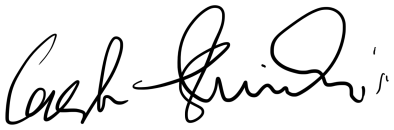 Gustav Steimler
StyrelederKjønn0 - 56 - 1213 - 1920 - 2526TotalKjønn0 - 56 - 1213 - 1920 - 2526TotalTotal orgKvinner0350917Menn0333341383100Styrets leder: Svein Gustav SteimlerNestleder: Tim Harald Markussen KellyStyremedlem: Radek StalsbergStian Lunde2020-20212021-20222022-2023Lag467Spillere506070Dommere346Trenere346Sekretariat0710